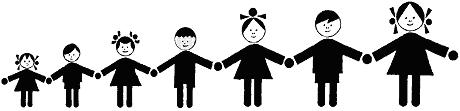              Walsh Memorial CoE (VC) Infant School    Register of interests 2022 2023Updated 11 April 2023NameCategoryBusiness/ pecuniary interestsDetails of governance roles in other educational establishmentsRelationships between governors or governors and school staff, Including spouses, partners and close relativesFr Keith Raymond Martin BristowFoundationNoneWalsh CoE (VC) Junior School, governorNoneBethany Ellen ClarkCo OptedEmployee Walsh CoE Junior SchoolWalsh CoE (VC) Junior School, governorPaul Clark, father, governor Walsh Junior and Walsh Memorial InfantPaul Timothy Dennis ClarkCo optedNoneWalsh CoE (VC) Junior School, governorDaughter, Bethany Clark, teacher at Walsh Junior Rhonwen Rachel CunninghamParentNoneWalsh CoE (VC) Junior School, governorNoneRev’d James Hanson Additionally Appointed LAWalsh CoE (VC) Junior School, additionally appointed governorLocal Leader of Governance (LLG) Trustee director The Good Shepherd TrustDiocesan Board of EducationNoneMarie Louise KirwinCo optedEmployee Walsh CoE Junior SchoolWalsh CoE (VC) Junior School, governorNoneRebecca Claire LoweParentNoneWalsh CoE (VC) Junior School, governorNoneDr Anthony John Henry Lucas-SmithCo optedNoneWalsh CoE (VC) Junior School, governorNoneYvonne McLeod, ChairAdditionally Appointed LANational Leader of GovernanceWalsh CoE (VC) Junior School, additionally appointed governor, ChairSt Cuthbert’s Catholic Primary School, additionally appointed governorTrustee Director, The Good Shepherd Trust, Vice ChairThe Inclusive Trust, MemberLocal Leader of Governance (LLG)NoneDaniel James Scott MorrisCo optedNoneWalsh CoE (VC) Junior School, governorNoneDr Amy Louise PyeParentNoneWalsh CoE (VC) Junior School, governorNoneHelen Jane WallCo optedEmployee at Walsh Memorial CoE Infant SchoolWalsh CoE (VC) Junior School, governorNoneHistoric 2021 2022 Historic 2021 2022 Historic 2021 2022 Historic 2021 2022 Historic 2021 2022 NameCategoryBusiness interestsGovernance and role in other institutionsRelationship to governors or other school staffHelen Margaret CarterStood down 24 January 2022Co optedNoneNoneNoneMargaret Ruth DownStood down 31 July 2022StaffEmployed by St Martin’s VA SchoolsSt Martins VA Schools, staff governorNoneHistoric 2021 2022 and 2022 2023Historic 2021 2022 and 2022 2023Historic 2021 2022 and 2022 2023Historic 2021 2022 and 2022 2023Historic 2021 2022 and 2022 2023Judith TylerStood down 22 November 2022Co optedNoneNoneNoneGillian Helen WestStood down 31 December 2022StaffEmployee Walsh CoE Junior SchoolNoneNoneAlexander Philip ClarkStood down 31 March 2023StaffDirector of Education, The Good Shepherd TrustCompany director – Sutton Symphony Orchestra Productions LimitedNoneNoneMartin Christopher Burford, Vice ChairEnd of term of office 31 March 2023Additionally Appointed LANoneWalsh CoE (VC) Junior School, additionally appointed governor, Vice ChairLocal Leader of Governance (LLG)Langley Hermitage Primary, ChairEducation Trust, Trustee, Vice ChairNoneMatthew WoodruffEnd of term of office 31 March 2023Additionally Appointed LANoneWalsh CoE (VC) Junior School, additionally appointed governorLocal Leader of Governance (LLG)None